Рахунок №ЗВ1505 - 21               від 08 липня 2019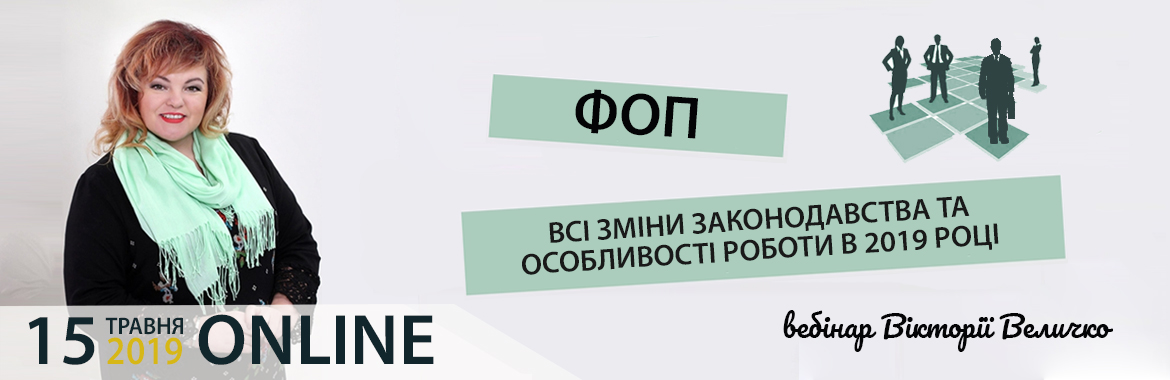 Всього до сплати (без ПДВ*):   ____________________________________________________   ТОВ "Меркурій Консалтинг" платник єдиного податку за ставкою 5%, 3 група, не платник ПДВ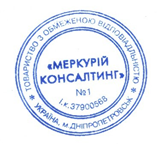 КОНТАКТ-ЦЕНТР: 0800 750 570 (багатоканальний), (044) 221 05 57Сайт:   www.seminars.mercury.net.uaЗаповнений рахунок прохання вислати ел.поштою: club@mercury.net.ua Якщо ви оплачуєте рахунок банківською картою (через платіжний термінал або касу банку), обов’язково  вказуйте найменування платника  та номер рахунку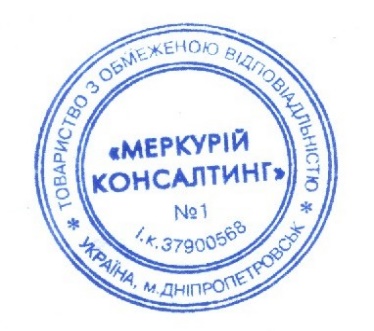 Товариство з обмеженою вiдповiдальнiстю "МЕРКУРIЙ КОНСАЛТИНГ"Україна, 49047, м. Дніпро, вул. Дмитра Кедріна, б. 66, тел. 0800 750 570Офіс у Києві: 03057, вул. Довженка, 3, корп. "В", 1-й пов., тел. (044) 221 05 57ЄДРПОУ 37900568, п/р 26002060761603, МФО 305299, в ЦВ ПАТ КБ "ПриватБанк" ТОВ " Меркурій Консалтинг " - Платник податку за ставкою 5%, 3 групаПлатникПІБКонтактний телефонФактична адресаE-mailПослугаВартість участі, грнЗапис вебінару від 15.05.19(2.5 години)513,00